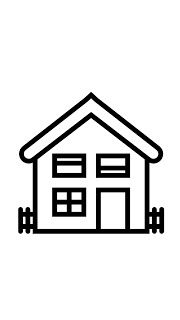 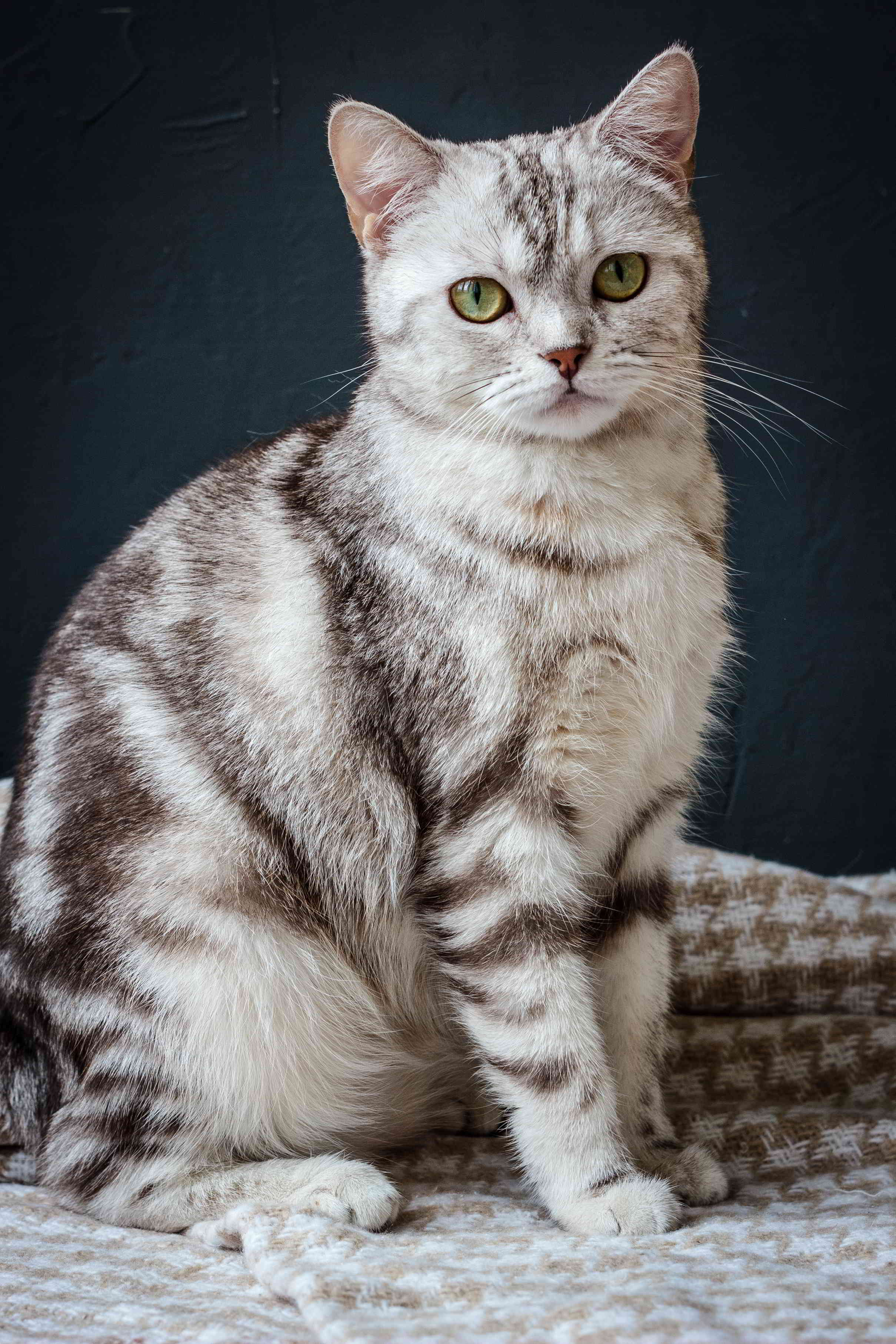 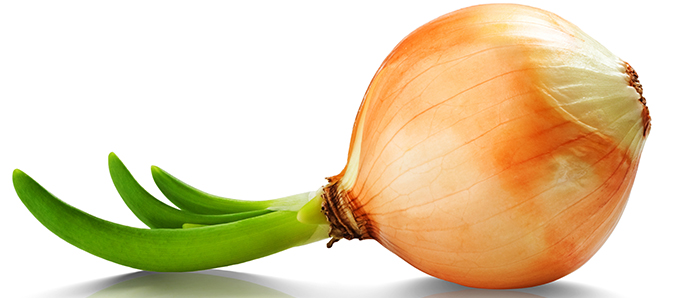 Задание на повторение: чтение 17.11.2020                                                                        	КатяНайди и обведи букву «Я»Я  У  О  С  Я  К  Л  Я  Я  У  К  Д  Я  М Я  О  О  Я  М  А  ЧА  Б  Л  Ч  Я  Ю  ЙЧтение 17.11.2020                                                                                     	КатяНайди и обведи слова с буквой «Я» ЯБЛОКО, НОРА, ТЕЛЕФОН, ЯКОРЬ, ОКНО, ЯГОДА, РУЧКА, НОЖНИЦЫ, ЯЙЦО, СТУЛ, ДВЕРЬ, ЯНВАРЬ.Задание на повторение: чтение 17.11.2020                                                              	КатяНайди и обведи картинки с буквой «Я» 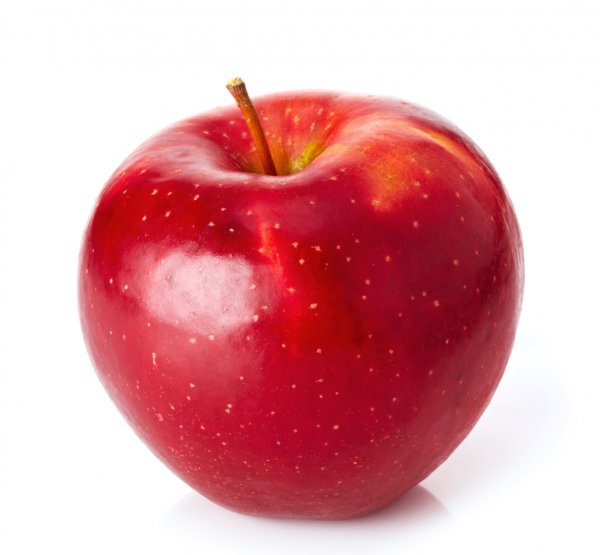 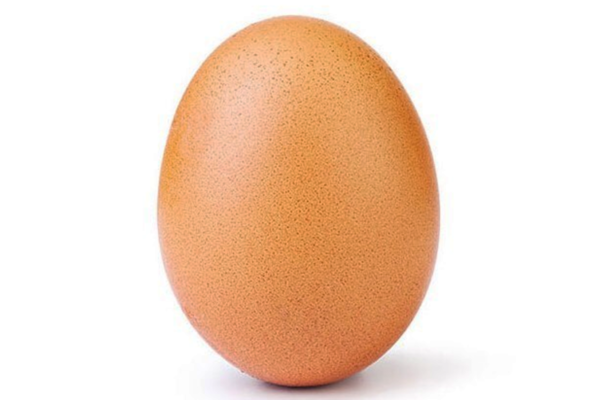 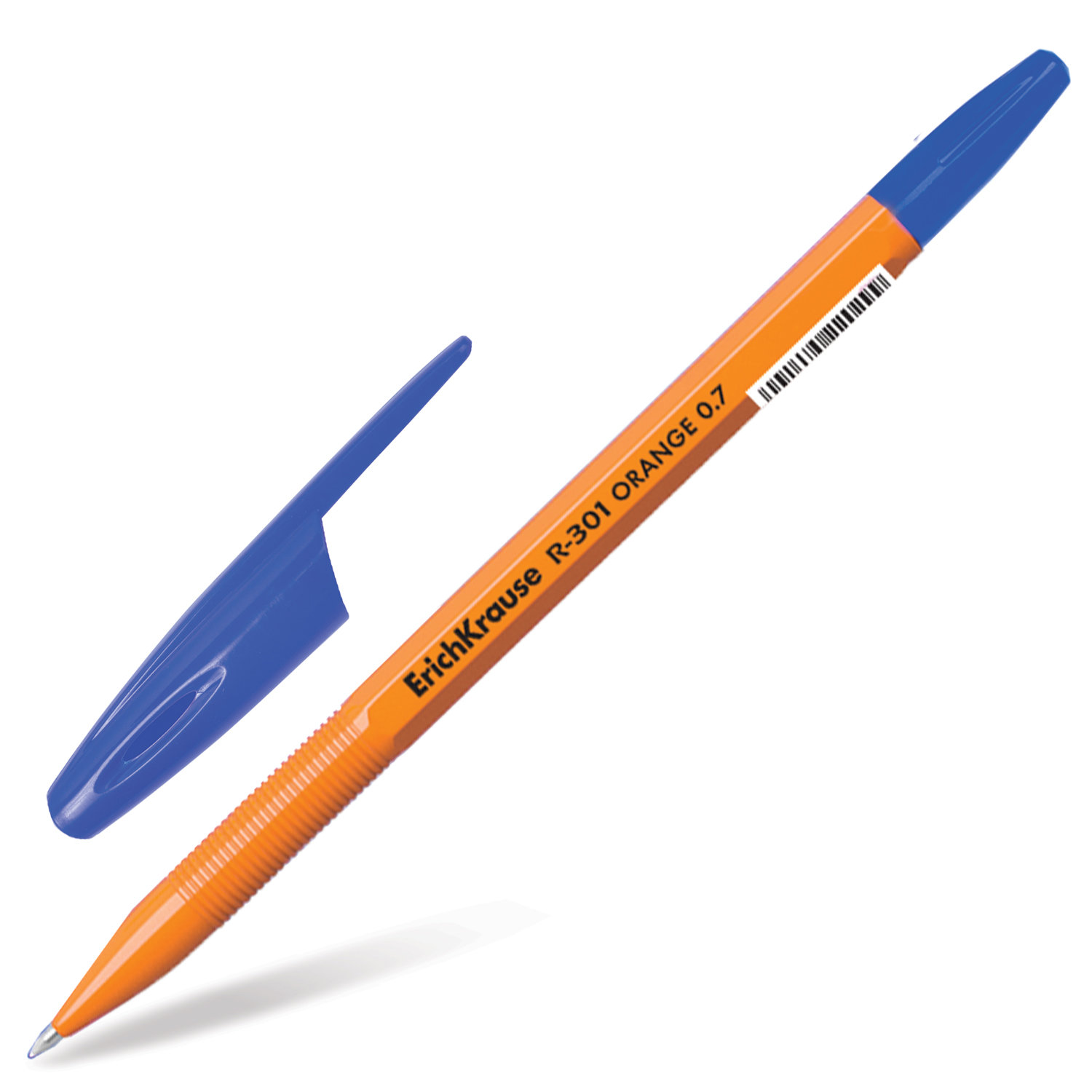 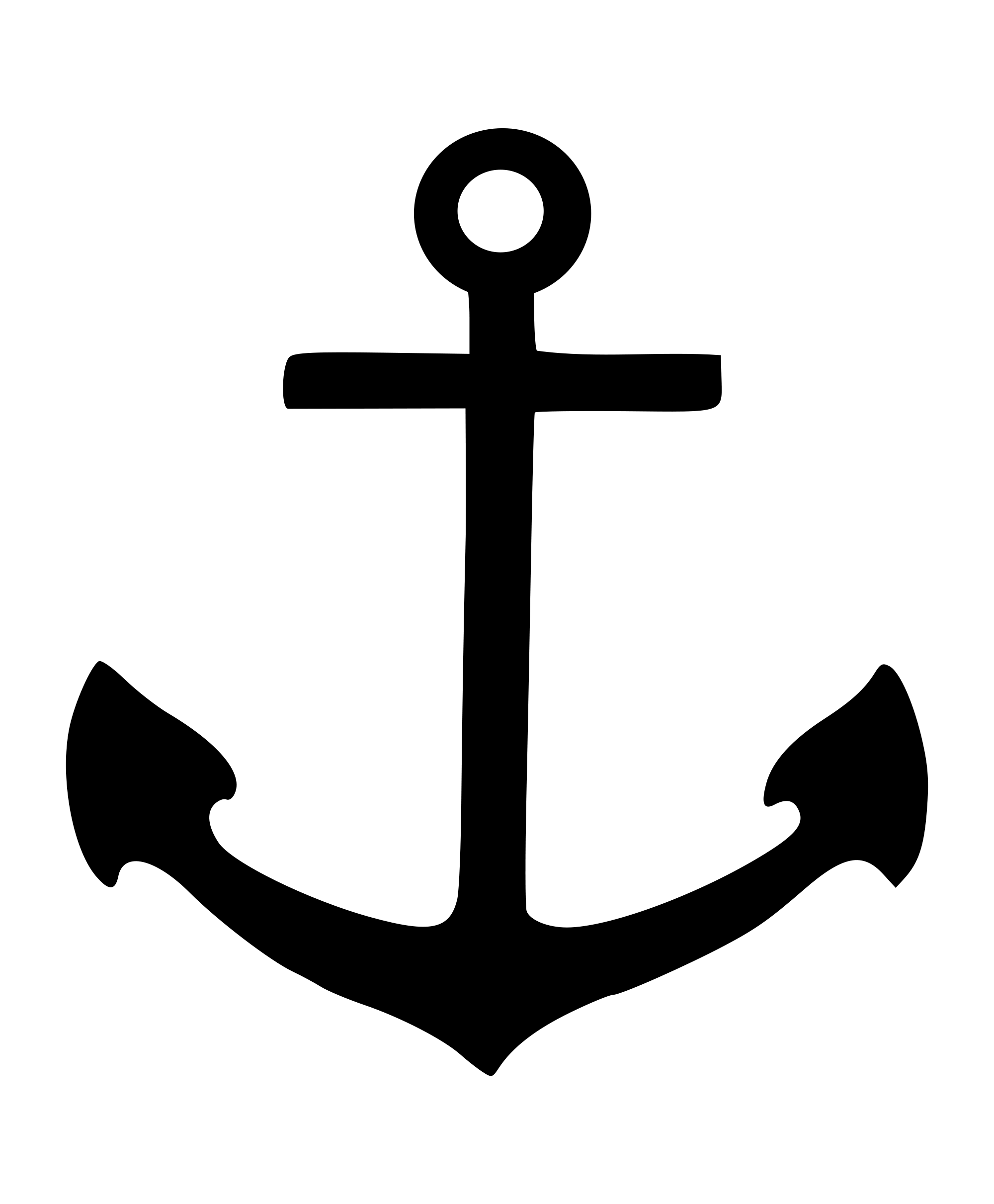 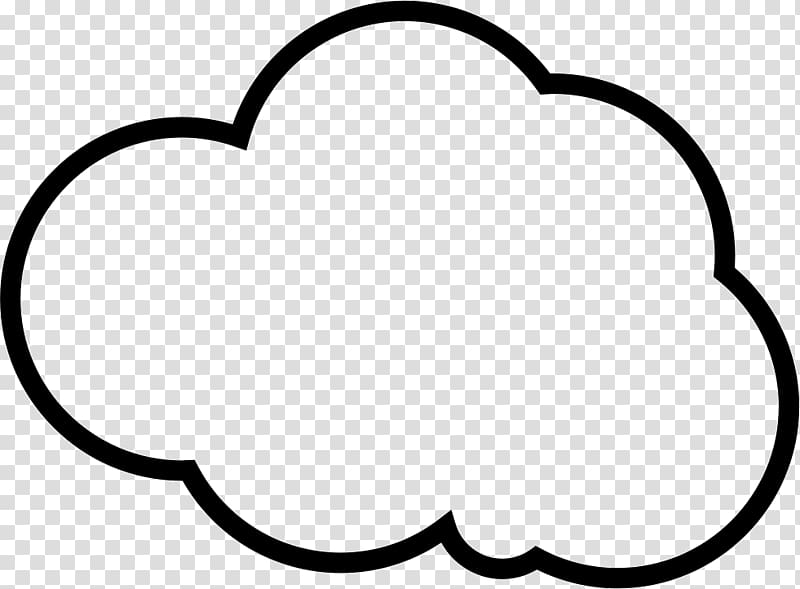 